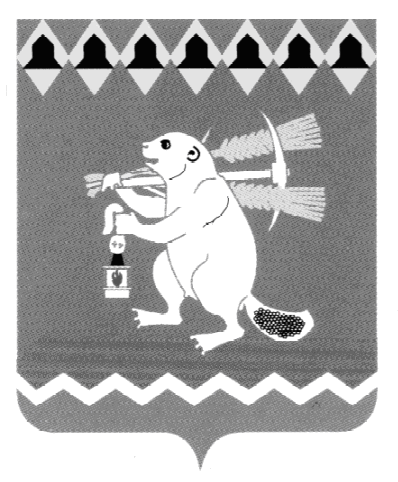 Администрация Артемовского городского округа ПОСТАНОВЛЕНИЕот                                                                                                                 №       -ПАО внесении изменений в перечень муниципальных (государственных) услуг, организация предоставления которых осуществляется по принципу «одного окна» в Государственном бюджетном учреждении Свердловской области «Многофункциональный центр предоставления государственных (муниципальных) услуг» на территории Артемовского городского округаВ связи с необходимостью внесения изменений в перечень муниципальных (государственных) услуг, организация предоставления которых осуществляется по принципу «одного окна» в Государственном бюджетном учреждении Свердловской области «Многофункциональный центр предоставления государственных (муниципальных) услуг» на территории Артемовского городского округа, в соответствии с Федеральным законом          от 27 июля 2010 года № 210-ФЗ «Об организации предоставления государственных и муниципальных услуг», постановлением Правительства Свердловской области от 25.09.2013 № 1159-ПП «О перечне государственных услуг, предоставляемых органами государственной власти Свердловской области, территориальными государственными внебюджетными фондами Свердловской области в государственном бюджетном учреждении Свердловской области «Многофункциональный центр предоставления государственных и муниципальных услуг», руководствуясь статьями 30, 31 Устава Артемовского городского округа,ПОСТАНОВЛЯЮ:1. Внести в перечень муниципальных (государственных) услуг, организация предоставления которых осуществляется по принципу «одного окна» в Государственном бюджетном учреждении Свердловской области «Многофункциональный центр предоставления государственных (муниципальных) услуг» на территории Артемовского городского округа, утвержденный постановлением Администрации Артемовского городского округа от 20.08.2018 № 871-ПА, с изменениями, внесенными постановлениями Администрации Артемовского городского округа от 26.11.2018 № 1279-ПА, от 27.12.2018 № 1404-ПА, от 13.09.2019 № 1029-ПА, (далее – Перечень) следующие изменения:1.1 строку 32 Перечня изложить в следующей редакции:1.2. дополнить Перечень строкой 66 следующего содержания:2. Постановление опубликовать в газете «Артемовский рабочий» и разместить на официальном сайте Артемовского городского округа в информационно - телекоммуникационной сети «Интернет».3. Контроль за исполнением постановления возложить на первого заместителя главы Администрации Артемовского городского округа      Черемных Н.А.Глава Артемовского городского округа                                      А.В. Самочернов32Выдача градостроительных планов земельных участковКомитет по архитектуре и градостроительству Артемовского городского округа66Предоставление заключения о соответствии проектной документации сводному плану подземных коммуникаций и сооружений на территории Артемовского городского округаУправление по городскому хозяйству и жилью Администрации Артемовского городского округа